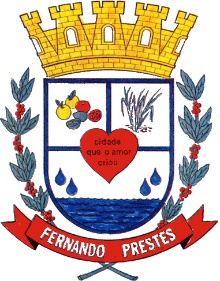 PERÍODO:de 05 a 09/04           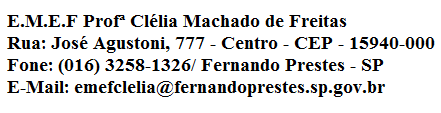 DISCIPLINA: ARTE 						Data: __/__/____PROFESSOR (A):ROGÉRIO CONTRERA RAMOSALUNO(A):_____________________________________________ _º ANO__ACESSAR O VÍDEO NO YOUTUBE PARA ASSISTIR AS AULAS DA SEMANA DE 05 A 09 DE ABRIL DO PROFESSOR  ROGÉRIOhttps://youtu.be/OYh0VSWiwaQ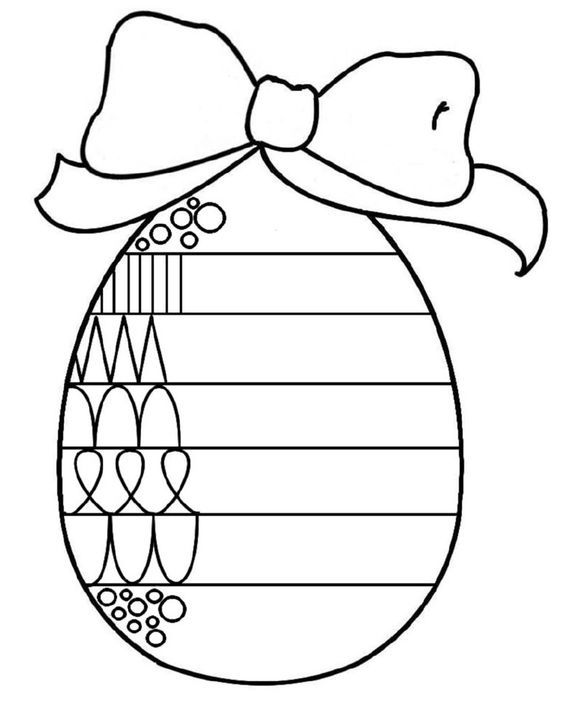 COMPLETE O DESENHO DO OVO DE PÁSCOA UTILIZANDO AS FORMAS E LINHAS  COM QUE FORAM INICIADAS AS FAIXAS, E DEPOIS COLORIR  O DESENHO COM AS CORES QUE DESEJAR.